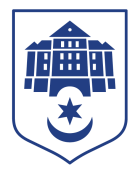 Тернопільська міська рада восьмого скликанняПротокол №116позапланового засідання виконавчого комітету міської ради27.10.2022				Початок засідання										16.00Головуючий: Надал Сергій.Присутні на засіданні : Дідич Володимир, Корнутяк Володимир, Кузьма Ольга, Крисоватий Ігор, Надал Сергій, Стемковський Владислав, Остапчук Вікторія, Татарин Богдан, Туткалюк Ольга.Відсутні на засіданні: Гірчак Ігор, Осадця Сергій, Солтис Віктор, Хімейчук Іван, Якимчук Петро.Кворум є – 9 членів виконавчого комітету. СЛУХАЛИ: Про внесення змін в рішення виконавчого комітету міської ради від 20.10.2022 №1140 «Про організацію ведення обліку внутрішньо переміщених осіб, що потребують надання житлового приміщення з фонду житла для тимчасового проживання»;Про взяття внутрішньо переміщених осіб на облік громадян, що потребують житла для тимчасового проживання;Про виділення  коштів з резервного фонду;Про передачу на баланс.ЗАПРОШЕНИЙ: Токарчук Ігор.ДОПОВІДАЛИ: Остапчук Вікторія, Токарчук Ігор.ГОЛОСУВАННЯ: за –9, проти – 0, утримались – 0.ВИРІШИЛИ: рішення  №№ 1185, 1186, 1187, 1188 додаються.	Міський голова							Сергій НАДАЛІрина Чорній   0674472610